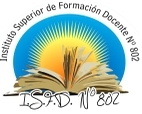 Ministerio de educaciónDirección general de educación superiorInstituto superior de formación docente N° 802Sede: Profesorado/Tecnicatura: Unidad Curricular: Régimen (anual/cuatrimestral): Año – Comisión/grupo: Ciclo lectivo: Profesor/es responsable/s: Master de cátedra 2021Modalidad virtual/presencialISFD N° 802https://isfd802-chu.infd.edu.ar/sitio/escuela802@yahoo.com.arSede: Profesorado/Tecnicatura: Unidad Curricular: Régimen (anual/cuatrimestral): Año – Comisión/grupo: Ciclo lectivo: Profesor/es responsable/s: 